Дошкольное  образовательное  учреждение  муниципальный  детский сад №7 «Родничок» города  Жирновска  Волгоградской  областиИтоговое занятие в 1 младшей группе «Мишкин день рождения»Воспитатель: Чумаченко М.Р.2016 годГ. ЖирновскОбразовательные области:«Познание» (сенсорное развитие, формирование целостной картины мира, «Здоровье», «Социализация», «Художественная литература», «Музыка», «Коммуникация», «Физическая культура».Цель: • создать радостное настроение от занятия;• вызвать у детей эмоциональный отклик. Задачи: Образовательные: • закрепить умения отвечать на вопросы воспитателя;• закреплять умения рассказывать стихотворение, чётко проговаривая слова;• закреплять умение различать грустное и веселое настроение;• закреплять знание геометрических фигур – круга, квадрата, треугольника, прямоугольника;• закреплять названия птиц и насекомых, звукоподражать некоторым из птиц;• закреплять понятия «большой», «маленький»;• выявить умения различать цвета: белый, синий, желтый, и называть их;• закреплять знания детей о временах года, о сезонных изменениях в природе, о сезонной одежде;• закреплять умение катать шар из пластилина;• закреплять знания детей об овощах и фруктах, о местах их роста;Развивающие: • развивать внимание, самостоятельность;• развивать мелкую моторику;• развивать речь детей• развивать умение работать с пластилиномВоспитательные:• воспитывать любознательность, познавательный интерес, доброту, эмоционально-положительное отношение к персонажам. Материалы и оборудование: • маски: медведя, зайца, белки, лисы, волка• шапка и шарф для волка ; • геометрические фигуры – круг, квадрат, треугольник, прямоугольник; мост из потолочной плитки для геометрических фигур;• «речка»- голубая ткань;• макеты деревьев; • изображения птиц, игрушечные насекомые; • большие и маленькие игрушечные зайцы, большие и маленькие морковки из бумаги; • 3 вазы и цветы на каждого ребенка (синий, белый и желтый) ; • пластилин на каждого ребенка; тарелка для «орехов»• картинки по временам года; • муляжи овощей и фруктов, корзинка;• угощение для детей – «грибочки»; • фонограмма с записью  «пение птиц»Ход СОД1. Орг. момент. Воспитатель: Давайте с вами поздороваемся. Здравствуйте, ладошки. Хлоп – хлоп – хлоп. Здравствуйте, ножки. Топ – топ – топ. Здравствуйте, щечки. Плюх – плюх – плюх. Пухленькие щечки. Плюх – плюх – плюх. Здравствуйте, губки. Чмок – чмок – чмок. Здравствуйте, зубки. Щелк – щелк – щелк. Здравствуй, мой носик. Бип – бип – бип. Здравствуйте, гости. Привет! 2. Сюрпризный момент.  Встреча с мишкойВоспитатель: Ой, ребята, слышите, кто –то плачет за дверью? Пойду посмотрю! (заходит ребенок,в маске медведя со старшей группы, плачет). Воспитатель: – Кто это? Воспитатель: - Правильно, Мишка! Воспитатель: – Здравствуй, Мишка, проходи! Ребята, пригласите Мишку! (дети здороваются с медведем и приглашают его пройти). Воспитатель: - Мишка, не плачь, Хчешь ребята тебе стишок про мишку расскажут?А кто знает стишок про Мишку(Дети по желанию читают стишок А. Л. Барто «Мишка»Уронили мишку на пол, Оторвали мишке лапу, Все равно его не брошу, Потому что он хороший. )Воспитатель: - Миша, тебе стих понравился? Расскажи нам, почему ты плачешь? Миша: Да, очень понравился. Я всю зиму проспал в своей берлоге, а пришла весна, я проснулся, мне так грустно одному. А сегодня у меня день рождения. Я хочу на день рождения пригласить своих друзей- зайца, лисичку, белочку и волка, а к ним попасть не могу – мостик через речку сломался. А как его починить не знаю! Воспитатель: - Ребята, поможем Мишке починить мостики и привести его друзей? Мишка: Спасибо, а я пойду готовиться к встрече гостей. Ребята, а вы знаете, где живет медведь? (В лесу). Правильно, а вы знаете, кто еще живет в лесу? (Ответы детей) 3. Игра «Геометрический фигуры» (По ходу игры воспитатель спрашивает у кого, какая фигура и куда надо ее положить. Дети ремонтируют мост и проходят по нему. Оказываются в лесу) 4. Беседапро птиц и насекомых Воспитатель: - Вот мы и пришли в лес. Слышите как поют птицы? А каких птиц вы знаете? (Ответы детей). Воспитатель: Назовите мне птиц. Изображенных на картинке. (ответы детей)Воспитатель: А как чирикает воробей? Каркает ворона? Кукует кукушка? А сова как ухает?Воспитатель: А что есть у птиц, а у животных нет? Дети: крылья.Воспитатель: Для чего они нужны птицам?Воспитатель: - А кто еще кроме птиц умеет летать? (Насекомые). Воспитатель:. Каких насекомых вы знаете? (Ответы детей) Воспитатель: Назовите мне насекомых, которых я вам покажу.Воспитатель: Ребята, а вы знаете как жужжит пчела? А жук?Воспитатель: давайте все превратимся в пчел и полетаем по нашему лесуФизминутка- бег(во время бега, воспитатель подзыает всех ребят к кусту, где сидит ребенок в маске зайца)5. Задание-разложить большие и маленькие морковки для зайчатВстреча с зайцемВоспитатель: - Вот под кустиком зверек, длинноухий: скок да скок. Воспитатель: – Кто это? Воспитатель: – Кто сможет пригласить зайку на день рождения? (Дети приглашают зайку). Воспитатель: – Что зайка не весел, ушки повесил? Ты , наверное чем-то занят?Заяц: Я бы с удовольствием пошел с вами, но мне нужно накормит моих деток. Воспитатель: - Мы тебе поможем их накормить. Скажите, как называют детенышей зайца? (Зайчата) Игра «Накорми зайчат» (Зайцам – большие морковки, зайчатам – маленькие) Воспитатель: - Зайка, а ребята про тебя еще потешку знают  и интересные движения, давай Дети с воспитателем рассказывают потешку с движением «Зайка серенький сидит»Зайка серенький сидитИ ушами шевелит, Вот так, вот так, Он ушами шевелит. Зайке холодно сидеть, Надо лапочки согреть, Вот так, вот так, Надо лапочки согреть.  Зайке холодно стоять, Надо зайке поскакать, Вот так, вот так, Надо зайке поскакать. Заяц: Спасибо, теперь я смогу пойти к Мишке на день рождения. 6. Игра «Собери букет» Встреча с лисойВоспитатель: - Посмотрите, кто сидит под деревом? (Лиса) – Здравствуй, Лисичка, пошли с нами на день рождения к Мишке. Лиса: Здравствуйте, ребята. Я очень люблю ухаживать за цветами. Хочу подарить вазу с цветами Мишке, помогите мне собрать букет в вазы! Игра «Собери букет» (3 вазы: желтая, красная и синяя, цветы таких же цветов на каждого ребенка). Воспитатель: - Лисичка, а ребята про тебя стишок знают. Дети по желанию рассказывают стих «Лиса» 7. Пальчиковая гимнастикаПапа-лис, лисица-мамаДом –нора у них, не яма.В нем темно и тесновато,Но зато всегда лисята в безопасности резвятся.Деткам некого бояться.Если страшно детворе,Быстро скроются в норе.Воспитатель: - Вот и Лисичка с нами идет. Встреча с белочкойВоспитатель: Посмотрите, это же белочка. Здравствуй, Белочка! Пойдём с нами на день рождения к мишке, он просил нас тебя пригласить. Но , кажется ты чем-то занята?Белка: я заготавливаю себе запасы.8.Лепка орехов(рассматривание ореха)Воспитатель: Ребята, что лежит у белочки в корзинке?Дети: Орехи Воспитатель:Что вы можете сказать про орехи, какие они? Дети: круглые , твердыеВоспитатель: ребята, давайте все поможем белочке. Белочка, мы тебе сейчас быстро налепим орехов( лепка орехов)Воспитатель: Ну что белочка, смотри сколько орехов мы тебе заготовили на зиму, и теперь мы можем идти на день рождение.Воспитатель: Хотя нет, ребята мне кажется, мы забыли еще кого-то пригласить к мишке. Вы помните, кого просил пригласить мишка?А кого мы уже позвали? Кого надо нам еще пригласить?Дети: Волка.Встреча с волком9. Беседа «Времена года»Воспитатель: - Слышите идет кто – то! Про кого в сказке говорят – серый разбойник, зубами щелк. Здравствуй, Волк! А почему ты в шапке и шарфике? Тебе не жарко? Воспитатель:Ты оделся не правильно. Давай мы с ребятами объясним тебе, как надо одеваться летом– Ребята, какое сейчас время года? – Расскажите, какие признаки лета вы знаете? (Рассказывают дети по картинкам) – А когда нужно одеваться тепло? (Зимой). -А как мы с вами одеваемся летом?10.рассматривание картинок с изображением одеждыВоспитатель:ребята, посмотрите, у меня на столе картинки. Что на них изображено?Дети: ОдеждаВоспитатель: Давайте выберем только летнюю одежду и прикрепим ее вот на эту доску, чтобы волк знал какую одежду нося летом(дети выбирают картинки и крепят на магнитную доску)Воспитатель: - Так что снимай, волк, шапку и шарф и пойдем с нами на день рождения к мишке. Воспитатель: Ну вот ребята, мы выполнили просьбу мишки. А вы помните, что просил нас мишка?Дети:  пригласить его друзейВоспитатель:Ребята, но кое- что мы забыли. Кто- нибудь может догадаться что?Воспитатель: Что принято брать с собой на день рожденье?Дети: подарокВоспитатель:Я предлагаю угостить мишку гостинцем. Посмотрите, какая у меня есть карзина. Давайте посмотрим что в ней лежит.11.Рассматривание фруктовПоказываю фрукты, дети называют. Среди фруктов лежит 1-2 овоща.Воспитатель: Ребята давайте возьмем мишке только фрукты. Что мы не будем класть в корзинку? Воспитатель:  Почему?10. Итог.  Воспитатель: -Ребятки, вам понравилось наше путешествие? - Кому мы помогли? (мишке, зайке, волку, белочке, лисичке) -Понравилось вам помогать? - Давайте скажем «Мы  молодцы! ». А за то, что вы помогали Мишке, он  передал вам угощение – печенье «Грибочки».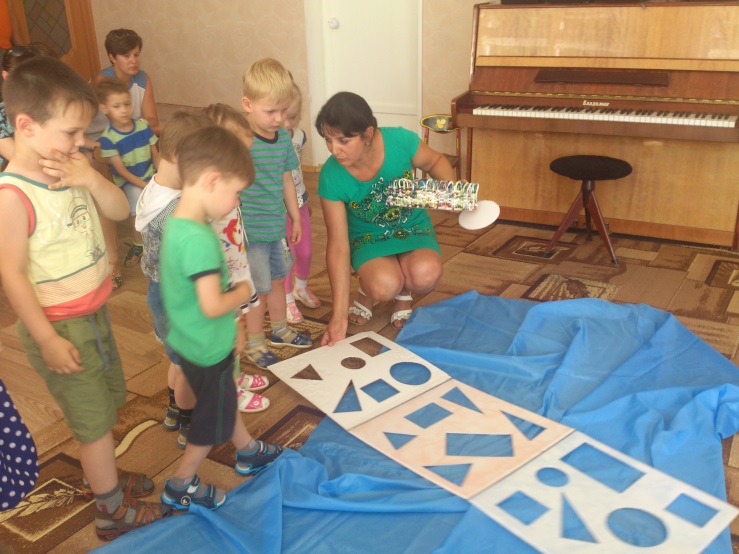 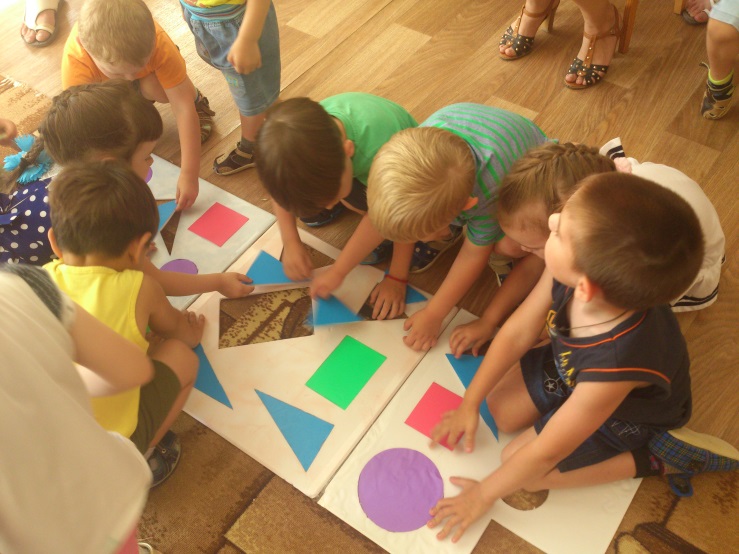 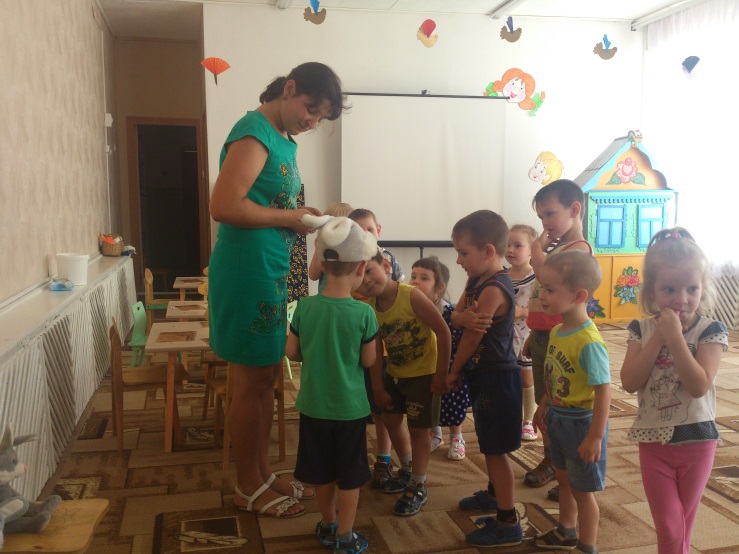 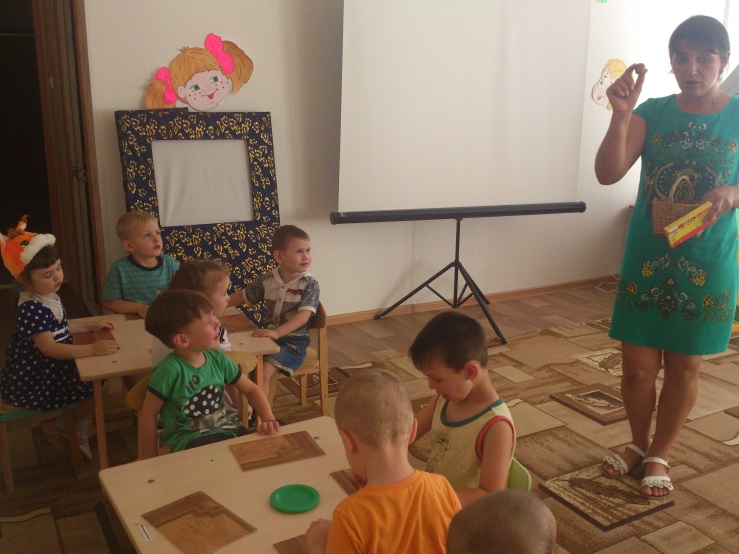 